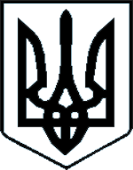 УКРАЇНАВАРАСЬКА МІСЬКА РАДАРІВНЕНСЬКОЇ ОБЛАСТІВИКОНАВЧИЙ КОМІТЕТРІШЕННЯ                            ПроектО.Савонік       Враховуючи потреби населення міста щодо забезпечення розвитку сфери культури, відповідно ч.2 ст.22, ст.23 Закону України «Про культуру», Закону України «Про добровільне об’єднання територіальних громад», постанови Кабінету Міністрів України від 24.10.2012 року № 984 «Про затвердження Порядку формування базової мережі закладів культури», враховуючи рішення Вараської міської ради від 26.10. 2018 № 1201 «Про добровільне приєднання до територіальної громади міста обласного значення», рішення Вараської міської ради від 09.06.2017 №763 «Про затвердження Положення про відділ культури та туризму виконавчого комітету Вараської міської ради»,   керуючись п.п. 1, 7 п. «а» ч. 1 ст.32, ч.2 ст. 42 Закону України «Про місцеве самоврядування в Україні» виконавчий комітет Вараської міської радиВ И Р І Ш И В :1. Сформувати та затвердити базову мережу закладів культури в кількості – 6 закладів:1.1. КТКВК 110502 «Інші культурно-освітні заклади та заходи» - Комунальний заклад «Парк культури та відпочинку».1.2. КТКВК 110205 «Школа естетичного виховання» - Початковий спеціалізований мистецький навчальний заклад Вараська дитяча музична школа / всього відділів – 6:- духовий відділ;- фортепіанний відділ;- струнно-смичковий відділ;- народний відділ;- теоретично-хоровий відділ;- підготовчий клас;всього класів – 9, в них 356 учні.1.3. КТКВК 110201 «Бібліотеки» - Вараська міська бібліотека для дітей / всього - 3 сектори:сектор обслуговування дітей;сектор обслуговування дітей мкр-ну Будівельників;інформаційно-бібліографічний сектор.1.4 КТКВК 110201 «Бібліотеки» - Вараська міська публічна бібліотека / всього відділів та секторів – 5:сектор інформаційних технологій та електронних ресурсів;відділ обслуговування користувачів;відділ обслуговування юнацтва;сектор обслуговування мкр-ну Будівельників;відділ Заболоттівська публічно-шкільна бібліотека.1.5. КТКВК 110204 «Палаци і будинки культури, клуби та інші заклади клубного типу» - Центри дозвілля / всього художніх аматорських колективів, які носять звання «народний» - 4:народний аматорський хор «Передзвін»;народний аматорський хоровий колектив;народний аматорський чоловічий вокальний ансамбль «Заграва»;народний аматорський ансамбль бандуристок «Берегиня»;всього колективів художньої самодіяльності, клубів за інтересами, гуртків, студій – 17, в них учасників – 396.1.6. КТКВК 110204 «Палаци і будинки культури, клуби та інші заклади клубного типу» - Заболоттівський будинок культури/ всього художніх аматорських колективів  - 5:аматорський хореографічний колектив «Промінчики»;аматорський хореографічний колектив «Смайл»;аматорський хореографічний колектив «Арт-Денс»;аматорський хореографічний колектив «Сонечко»;гурток солістів вокалістів «Веселі нотки».2. Відділу культури та туризму виконавчого комітету Вараської міської ради забезпечити утримання базової мережі закладів культури міста в межах бюджетних призначень.3. Дане рішення набирає чинності з 01 січня 2019 року.	4. Вважати такими, що втратило чинність рішення виконавчого комітету Кузнецовської міської ради від 29.08.2013 № 119 «Про затвердження мережі закладів культури міста на 2014-2015 роки».	5. Контроль за виконанням рішення покласти на заступника міського голови з питань діяльності виконавчих органів ради згідно виконання функціональних повноважень.Тзп міського голови                                                            О. Мензул                                                                        27 грудня  2018 року                       № 262                       № 262                       № 262Про затвердження базової мережі закладів культури територіальної громади Вараської міської ради Про затвердження базової мережі закладів культури територіальної громади Вараської міської ради Про затвердження базової мережі закладів культури територіальної громади Вараської міської ради 